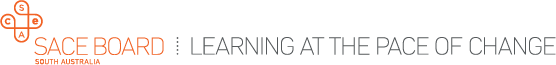 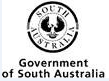 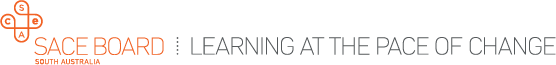 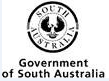 Eligibility for Enrolment GuidelinesLanguages at Continuers LevelThis information sheet advises schools of the eligibility criteria for students enrolling in a Stage 1 or Stage 2 language subjects at continuers level where there is also a program at background speakers level for that language (i.e. Stage 1 or Stage 2 Chinese, Japanese, Korean and Vietnamese, or Stage 1 Korean).Students enrolling in other continuers-level language subjects are not required to submit an Eligibility for Enrolment form.Chinese, Japanese, Korean, and Vietnamese language subjects at continuers level are designed for students who wish to study one or more of these languages as a second language. Students, typically, will have studied the language at junior secondary level in a school in Australia. Such students will have studied the language for 300 to 400 hours by the time they have completed Stage 1, and 400 to 500 hours by the time they have completed Stage 2.For eligibility purposes ‘Chinese’ refers to spoken Mandarin, Cantonese, Hokkien, or any regional Chinese dialect, and to characters in traditional form and simplified form.PROCEDUREIn order to enrol in the designated language subjects at continuers level, a student must be determined eligible based on the criteria. Students should apply to their school principal/principal’s delegate using Eligibility for enrolment - Stage 1 and Stage 2 languages at continuers level form.Eligibility is determined by the principal/principal’s delegate of the teaching school of the subject. To be deemed eligible for a subject, a student must meet all the eligibility criteria for the subject at the time of enrolment in the subject.The principal/principal’s delegate should advise each student of the outcome of his or her application in writing, by providing a signed copy of the application form.Where eligibility is not easily determined, the school may seek policy advice from the SACE Board.Schools are responsible for collecting and verifying documentation in order to support a student’s application. If the student was born overseas or has resided overseas, documented evidence of education and residence must accompany the Eligibility for Enrolment form. Appropriate evidence may include photocopies of school records, passports, visas, and certificates of citizenship.Completed Eligibility for Enrolment forms and any supporting documentation should be kept at the school. This information may be requested by the SACE Board for auditing purposes.ELIGIBILITY CriteriaEligibility for continuers-level Chinese, Japanese, Korean, and Vietnamese is determined on the basis of the student’s country of birth, country of residence, linguistic and cultural background, and education undertaken in a country where the language to be studied is a major language of communication or a medium of instruction.Students who have had more than 1 year’s education from the age of 5 years (pre-school, primary, secondary) in a country where the language to be studied is a major language of communication or a medium of instruction are not eligible to enrol in a continuers-level program unless it can be demonstrated that special circumstances apply.In the case of Chinese, students who have had more than 1 year’s education from the age of 5 years in China, Hong Kong, Macao, or Taiwan are not eligible to enrol in a continuers-level program unless it can be demonstrated that special circumstances apply. Applications for enrolment from students who have had more than 1 year’s education in Brunei, Malaysia, or Singapore will be considered on a case-by-case basis.Approval for enrolment in a continuers-level language should not be granted on the basis of a student’s level of proficiency in writing, reading, speaking, or listening to the language.Important Enrolment AdviceThe following groups of students must complete an Eligibility for Enrolment form for 2019:Students intending to enrol in a designated Stage 1 language subject at continuers levelStudents intending to enrol in a designated Stage 2 language subject at continuers level without having undertaken study of the same language at Stage 1Students who have undertaken a designated Stage 1 language subject at continuers level and are resuming their study at Stage 2 after a gap of 12 months or more.All students are entitled to enrol in language subjects at background speakers level; no Eligibility for Enrolment form is required.Completed Eligibility for Enrolment forms for 2019 must be submitted to the school principal/principal’s delegate before the student is enrolled in the subject.The enrolment of a student in a designated language subject, via Schools Online, is deemed confirmation that the principal/principal’s delegate has verified that the student meets the eligibility criteria.Appeal ProcessStudents who believe that their application for eligibility to enrol in a designated language subject at continuers level has been inappropriately assessed by the school may appeal in writing to the SACE Board.Breach of RulesIt is a breach of the rules if students provide incorrect, misleading, or incomplete information in support of their Eligibility for Enrolment application. Such students may be withdrawn from the subject or have their result in the subject removed from official SACE Board records.More InformationFor more information on eligibility to enrol in language subjects at continuers level, contact the relevant SACE Officer.